Europeancurriculum vitaeformat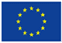 Personal informationNameBoris Valery YanishevskyAddressH. E. Buckstone, Bl.30, Entr.4, Sofia 1618, BulgariaTelephone+ 359 2 856 31 08, 359 889 138 866E-mailyanishevskybv@gmail.com; yanishevskybv@hotmail.comSkypeyanishevskybvNationalityBulgarianDate of birth20 August 1934Work experience• Dates (from – to)From July 1966 till now Freelancer Dates (from – to)July 1992 till July 1996, when retired Name and address of employerZMM АD (Machine Tool Plant) – Sofia 1220, 8 Iliensko Shosse St. Type of business or sectorDesign of tooling equipment Occupation or position heldDesignerMain activities and responsibilitiesDesign and implementation of tooling equipmentDates (from – to)September 1981 till July 1992Name and address of employerResearch Institute for Machining on Special and Multi-Station Machines  – Sofia 1220, 8 Iliensko Shosse St.Type of business or sectorDesign of tooling equipmentOccupation or position heldHead of a design group Main activities and responsibilitiesDesign and implementation of tooling equipmentDates (from – to)February 1979 till March 1981 Name and address of employerUNIDO (United Nation Industrial Development Organization),     POBox 300, А-1400, Vienna, Austria Type of business or sector Design of tooling equipment in SIEI (Specialized Institute for Engineering Industries), Baghdad, IraqOccupation or position heldTechnical expert in Iraq, duplicating the local Head of the Design DepartmentMain activities and responsibilitiesSupervising design of tooling equipment.Translation of standards and industrial norms from Bulgarian and Russian language into English language Dates (from – to)August 1977 till January 1979 Name and address of employerProject Institute “Маshproect”, , .Type of business or sectorDesign of industrial enterprises Occupation or position heldHead of a Design GroupMain activities and responsibilitiesDesign of the enterprises’ technological structure.Provision of information  related to the Institute’s activities and development of technological aspects for the industrial enterprises designDates (from – to)May 1975 till January 1977Name and address of employerUNIDO (United Nation Industrial Development Organization),     POBox 300, А-1400, Vienna, AustriaType of business or sectorDesign of tooling equipment in EIDDC (Engineering and Industrial Design Development Centre), ,  Occupation or position heldTechnical expert in , duplicating the local Head of the Design DepartmentMain activities and responsibilitiesDesign and implementation of jigs, fixtures and press tools Education and trainingHIGHER EDUCATIONHigher Institute for Mechanical and Electrical Engineering – Sofia,in 1995 renamed into Sofia Technical UniversitySeptember 1953 – April 1959MSc. in Technology of Machine BuildingNative tongueBulgarianOther languagesEnglishReading skillsExcellentWriting skillsExcellentVerbal skillsExcellentRussianReading skillsExcellentWriting skillsVery goodVerbal skillsExcellentFrench Reading skillsBasicWriting skillsNoVerbal skillsNoGerman Reading skillsBasicWriting skillsNoVerbal skillsNoPREFERRED FIELDS OF TRANSLATION(In alphabetic order)ContractsDiplomas / Certificates / Documents/Title Deeds, etc.Ecology Engineering (General)European UnionGeographyGovernment / Politics/SociologyManuals of machine tools, household appliances Sworn translation – Sworn translator with the Bulgarian Translators' UnionScientific-technical literatureStandards and Normative papersEmployed softwareWindows XP, SDL Trados Studio 2011, DejaVuAvailable hardwareComputer, printer, scanner